Minutes of the PARISH COUNCIL MEETING held on Thursday 13th October 2022 at 7.30pm at Plantation Hall, Colchester Road Heybridge CM9 4AL at 7.30pm.PRESENTIn the Chair:		Richard PerryCouncillors: 	Miriam Lewis		Ashley Jones 			John HarrisonApologies: 		Cllr Trevor Cable			Cllr Diane Gibson							District Cllrs:		0 Absent:			3Members of Public:	2 Officers:			Amanda Hilton Clerk Internal Auditor		John Williams				 The meeting stared at 7.30pm and it was noted the meeting was being recorded.22/183	Apologies Apologies were received from Cllr Cable, Cllr Gibson, 22/184	InterestsThere were none.22/185	Public Participation		There were no members of the public present.22/186	Budget ReviewMembers received an updated statement of accounts.Members reviewed the budget for 2022/2023 and projected the next six months income and expenditure.It was RESOLVED to Change the heading of code 7001 to Interest received on Deposit Account.change the heading of code 3304 to Heybridge Helping Hand	add in two new codes 1211 for vehicle purchase for the new Community Engagement Officer and 1212 for vehicle running cost, insurance and maintenance. Show code for 1210 MDC CET as a projected underspend and code 3101 Salaries as an overspend to include the new member of staff. Members considered a draft budget for 2023/2024. Members considered a reduction to the amount of reserves held, to enable the extension project to go ahead without the need to borrow. It was RESOLVED the Clerk seek grants to assist.22/187	Future Meetings The next meeting of the Parish Council will be held on Monday 17th October 2022 at 7.30pm.The next meeting of the ENF Committee will be held on Monday 24th October 2022 at 7.30pm The next meeting of the Planning Committee will be held on Monday 7th November 2022 at 7.30pm.The next meeting of the Events Committee will be held on Monday 14th October 2022 at 7.30pm.						The meeting closed at 9.55pm						Signed. 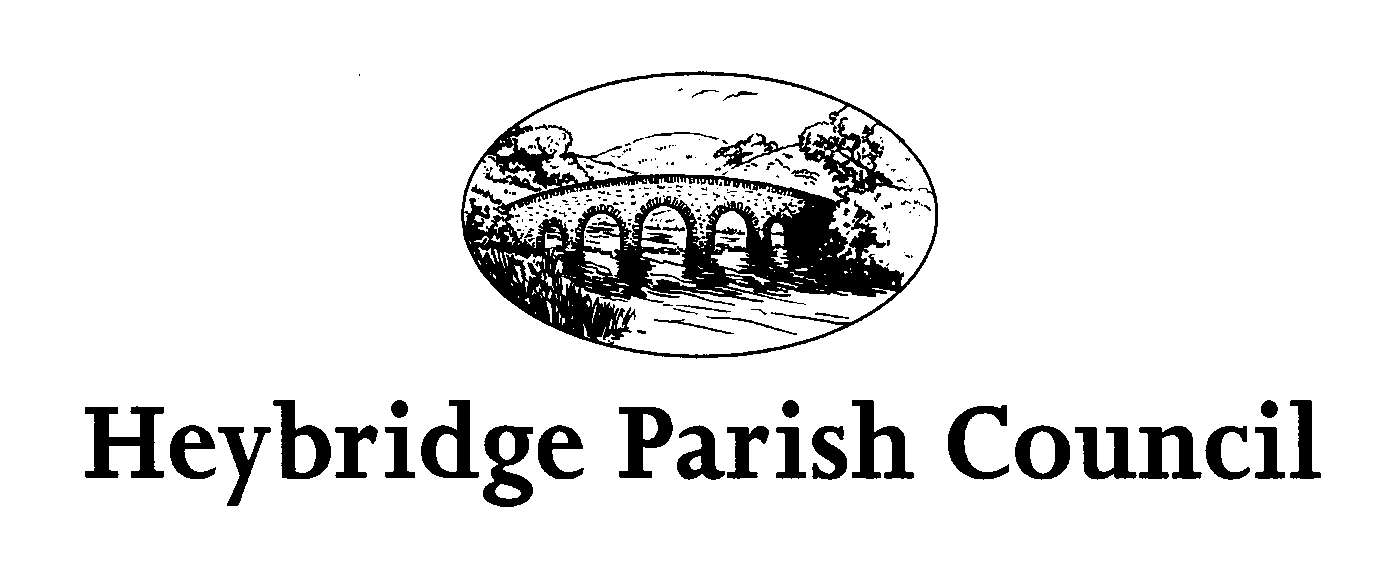 